How to Pray for Correctional Staff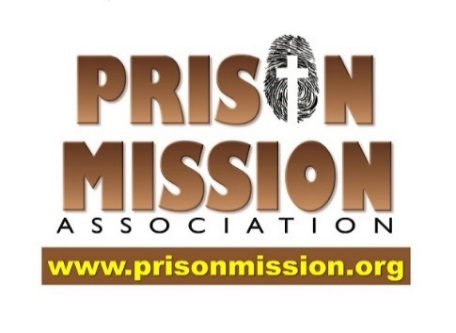 Prayer is essential for PMA. For any prison ministry to be truly effective, it must have a solid foundation of prayer. In prayer, we call upon God for resources that He alone can provide in our battle against the spiritual forces of darkness.  (Eph. 6) Paul reached the officers in his prison (Phil 1:12-14). We also want to do all we can to help as they have one of the hardest jobs on this plant. They have the second highest mortality rate of any occupation. Pray for Correctional staff and their relationship with God, that they would:Experience His love and kindness like never beforePut their faith and trust in Christ’s death, burial and resurrection for salvation – 1 Cor. 15:3-4Allow God to work in them and accomplish His purpose in their lifeEarnestly seek God and get involved as He leads them in ministryStudy God's Word and complete our PMA lessons to build biblical leadership, train for ministry, and to help reach others for Christ!Pray for Correctional staff to grow in godly attributes, that they would:Have wisdom in dealing with inmates and difficult situationsExhibit the fruit of the Spirit – Gal. 5:22Pray for Correctional staffs’ relationships with their families, that they will:Be able to maintain a strong connection with their family, despite being under such a stressful job situationThey have a 20% higher divorce rate than the national averageEnroll their children the Mailbox Children’s Bible correspondence coursesPray for Correctional staff and their relationships with Correctional officers, that they will:Make godly friends to support and encourage themStay away from harmful associations that will lead them astrayBe a friend to the lonely, the discouraged, and the lostShare their testimony so they can reach others with God’s love –  2 Cor.5:18-20, helping to plant churches in prisons.Pray for Correctional staffs’ protection, that they would:Resist the snares of the evil one, Satan – James 4:7Be safe from the danger of assault and other issuesBe healthy and free from serious illnessThey have 50% higher rate of heart disease.They have 10 times higher rate of Post-Traumatic Stress Disorder (PTSD) than average populationPray for Correctional staff and their future, that they would:Be wise in the use of their God-given talentsSeek the wisdom and resources they need to deal with trauma and stress they have every day.They keep positive about their future.They have 39 percent higher suicide rate than average personPray that Christian Correctional staff will:Remain strong in their faithFind a volunteer mentor to encourage and disciple themHave strength and courage to witness to other Correctional staffResist temptations and remain good role modelsPrison Mission Association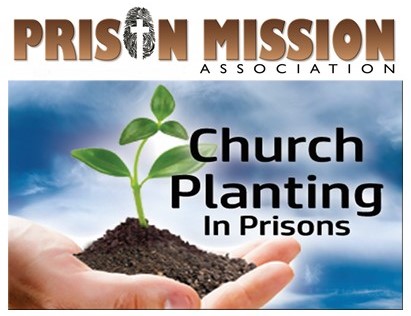 PO Box 2300, Port Orchard, WA98366    www.prisonmission.orgPastor Dwight Anderson612-423-3457  Providing Life Changing FREE Bible   Correspondence Courses with the   Goal to Plant Churches Behind Bars How to Pray for Correctional StaffPrayer is essential for PMA. For any prison ministry to be truly effective, it must have a solid foundation of prayer. In prayer, we call upon God for resources that He alone can provide in our battle against the spiritual forces of darkness.  (Eph. 6) Paul reached the officers in his prison (Phil 1:12-14). We also want to do all we can to help as they have one of the hardest jobs on this plant. They have the second highest mortality rate of any occupation. 1. Pray for Correctional staff and their relationship with God, that they would:Experience His love and kindness like never beforePut their faith and trust in Christ’s death, burial and resurrection for salvation – 1 Cor. 15:3-4Allow God to work in them and accomplish His purpose in their lifeEarnestly seek God and get involved as He leads them in ministryStudy God's Word and complete our PMA lessons to build biblical leadership, train for ministry, and to help reach others for Christ!2. Pray for Correctional staff to grow in godly attributes, that they would:Have wisdom in dealing with inmates and difficult situationsExhibit the fruit of the Spirit – Gal. 5:223. Pray for Correctional staffs’ relationships with their families, that they will:Be able to maintain a strong connection with their family, despite being under such a stressful job situationThey have a 20% higher divorce rate than the national averageEnroll their children the Mailbox Children’s Bible correspondence courses4. Pray for Correctional staff and their relationships with Correctional officers, that they will:Make godly friends to support and encourage themStay away from harmful associations that will lead them astrayBe a friend to the lonely, the discouraged, and the lostShare their testimony so they can reach others with God’s love –  2 Cor.5:18-20, helping to plant churches in prisons.5. Pray for Correctional staffs’ protection, that they would:Resist the snares of the evil one, Satan – James 4:7Be safe from the danger of assault and other issuesBe healthy and free from serious illnessThey have 50% higher rate of heart disease.They have 10 times higher rate of Post-Traumatic Stress Disorder (PTSD) than average population6. Pray for Correctional staff and their future, that they would:Be wise in the use of their God-given talentsSeek the wisdom and resources they need to deal with trauma and stress they have every day.They keep positive about their future.They have 39 percent higher suicide rate than average person7. Pray that Christian Correctional staff will:Remain strong in their faithFind a volunteer mentor to encourage and disciple themHave strength and courage to witness to other Correctional staffResist temptations and remain good role modelsPrison Mission AssociationPO Box 2300, Port Orchard, WA98366    www.prisonmission.orgPastor Dwight Anderson612-423-3457  Providing Life Changing FREE Bible   Correspondence Courses with the   Goal to Plant Churches Behind Bars 